Iowa Board of Pharmacy registration guidanceTo begin the registration process, start by visiting the Iowa Board of Pharmacy website: https://pharmacy.iowa.gov/application-forms Select the Initial/Reactivation Controlled Substances Act Registration Application for Individual Practitioners or Researchers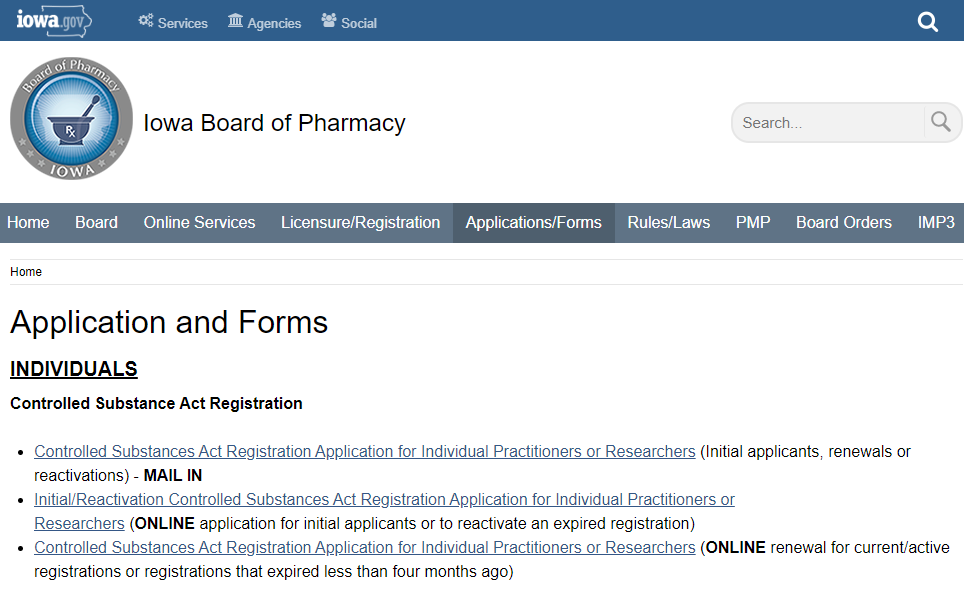 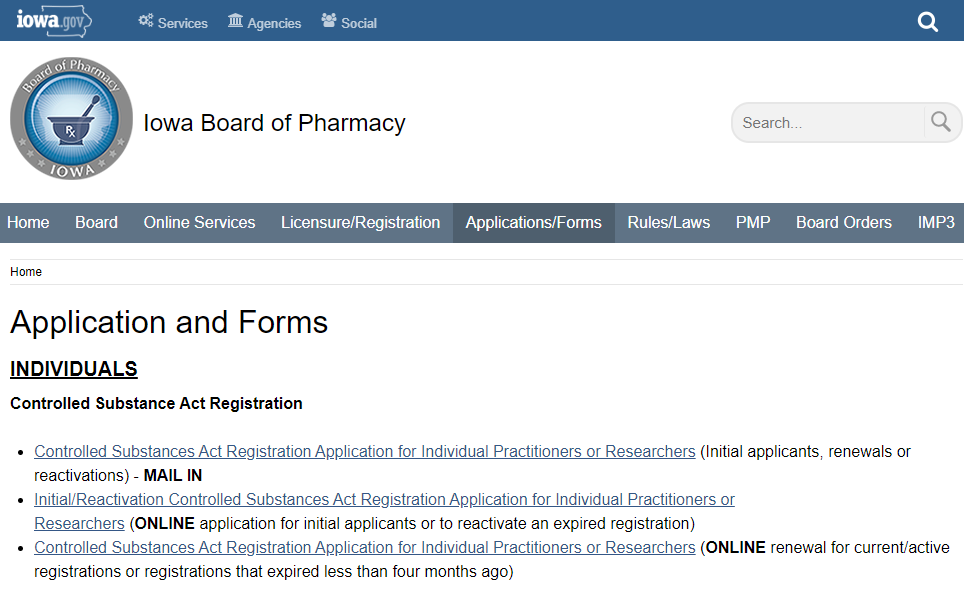 Carefully read the instructions and application process, click “Next” to move through the process.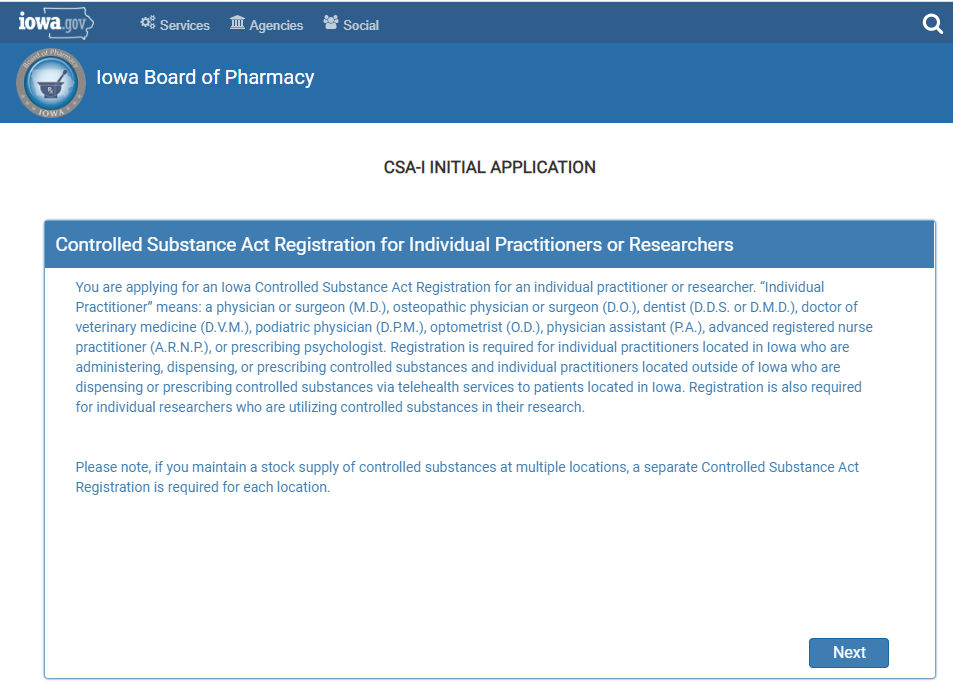 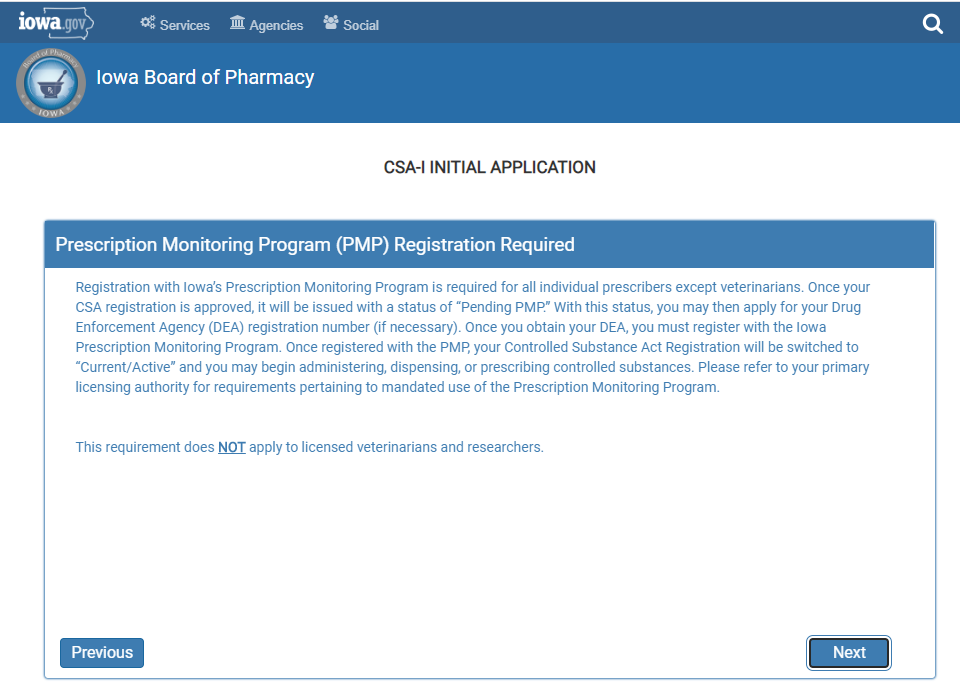 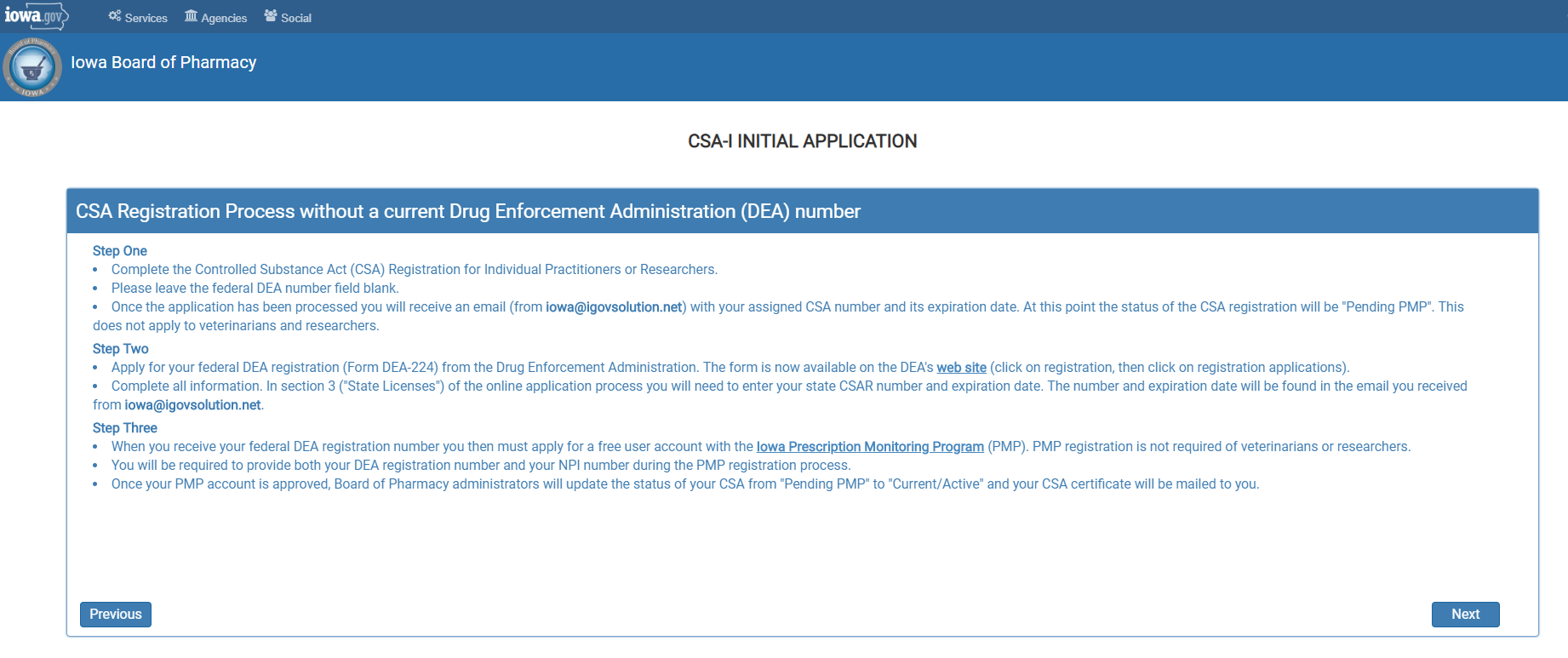 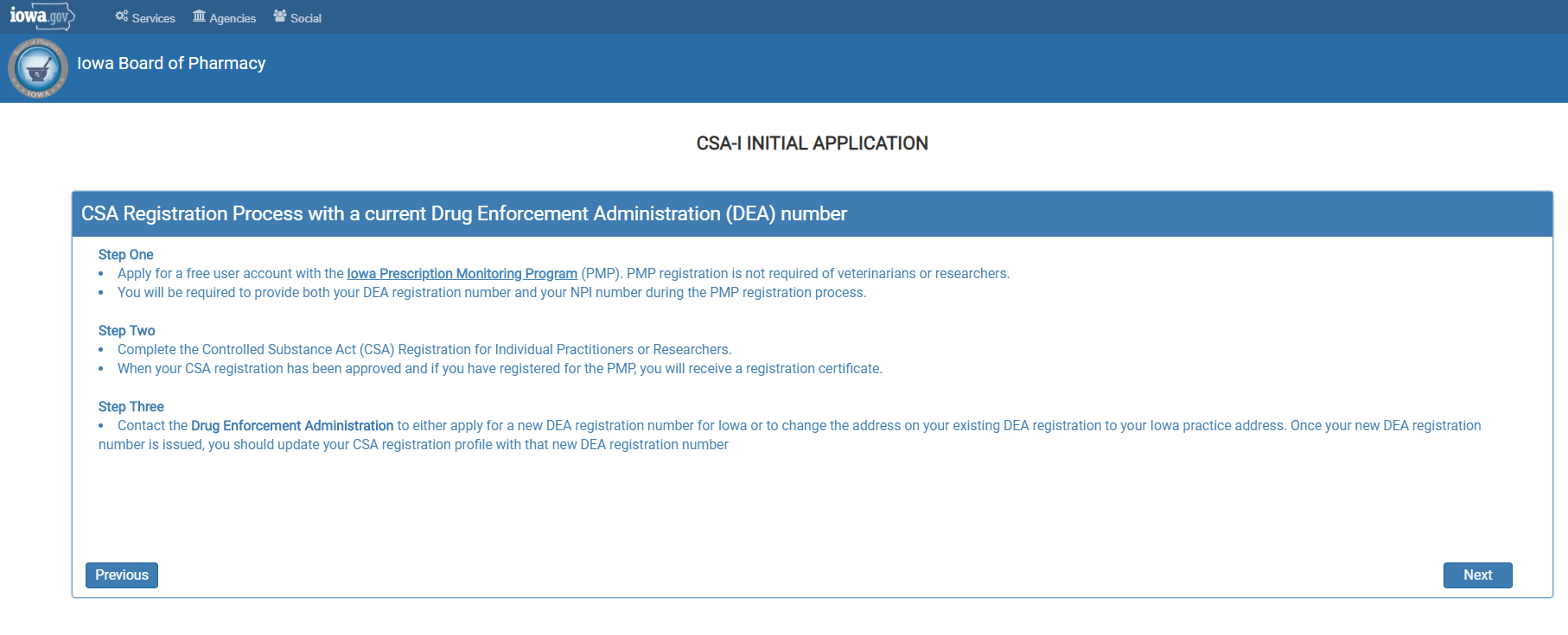 Carefully review the Iowa regulations pertaining to controlled substances. Once reviewed, answer “yes”, and click “Next”. 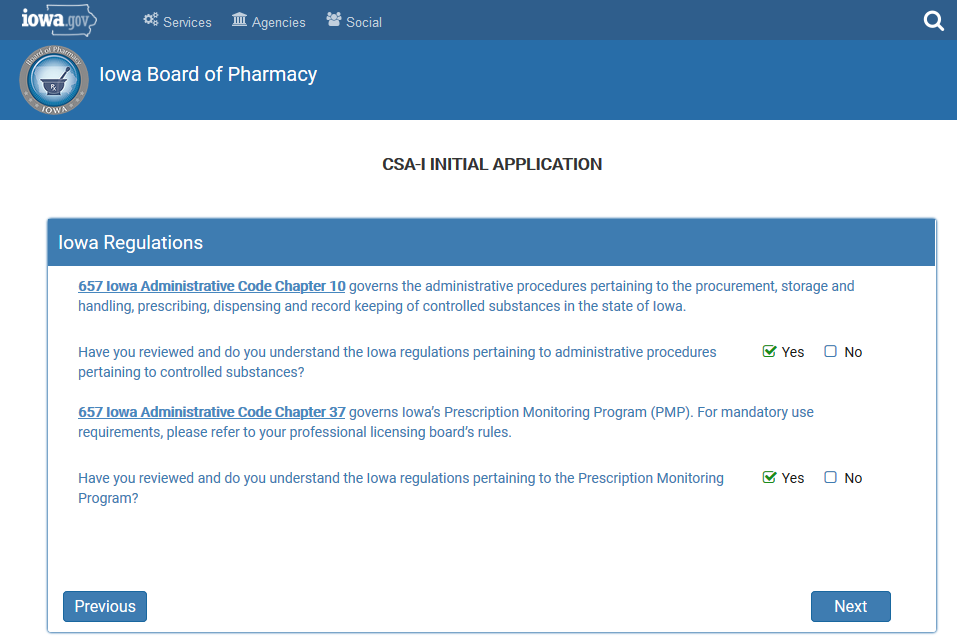 Continue to provide answers and be prepared to upload any requested materials (i.e., research protocols).                 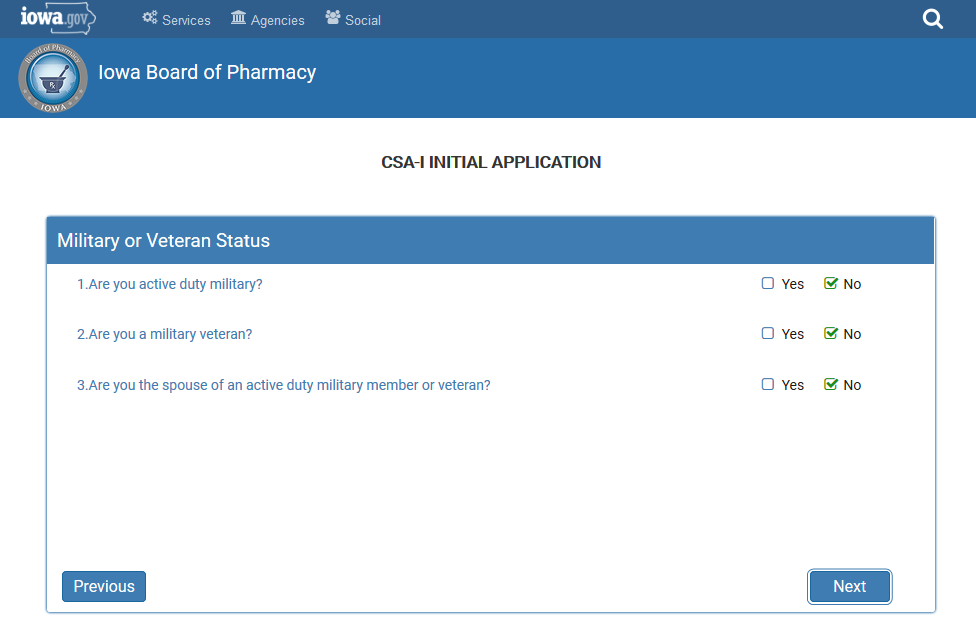 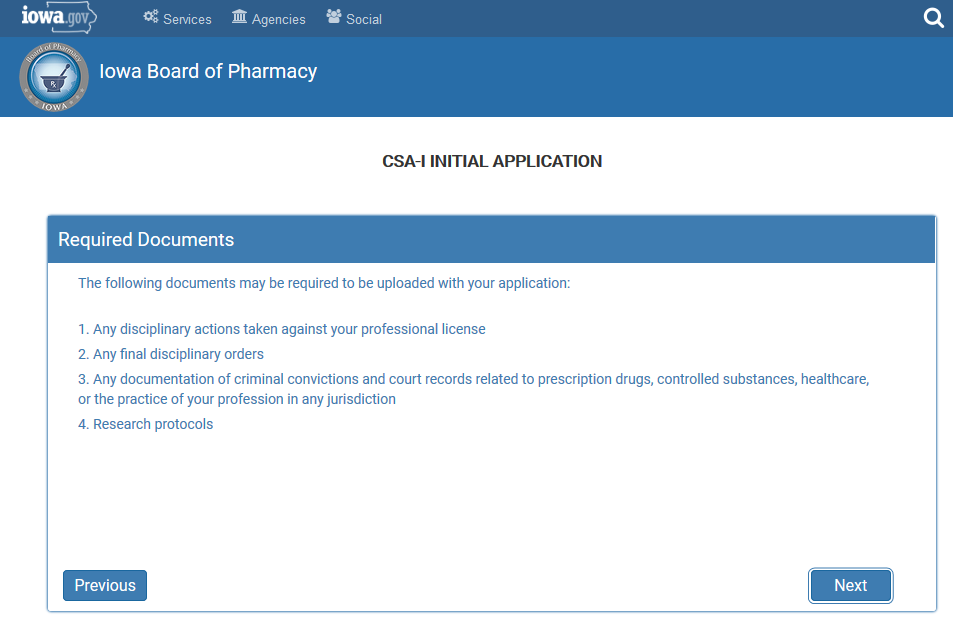 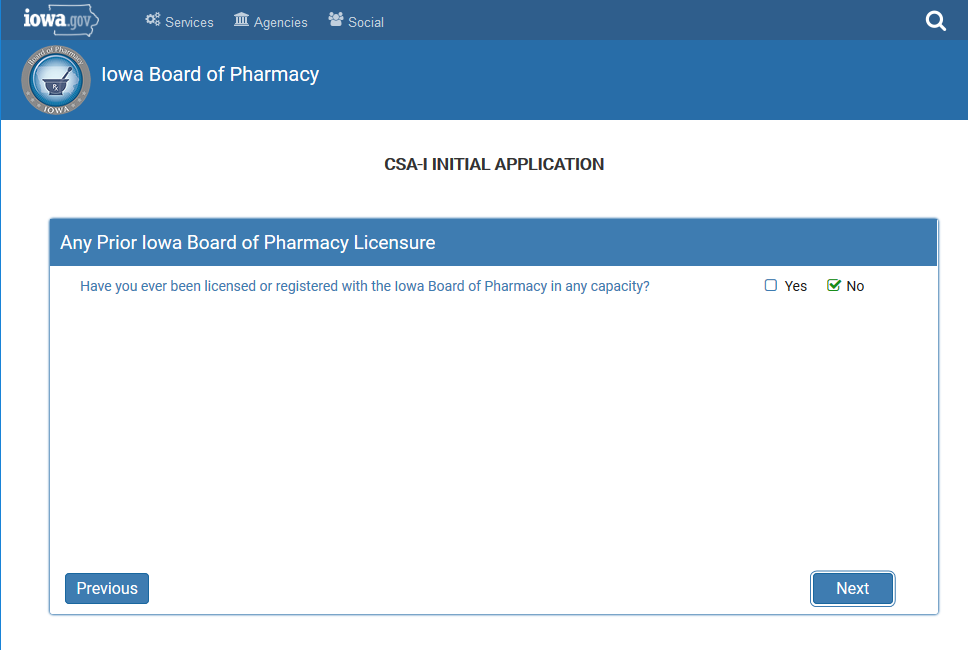 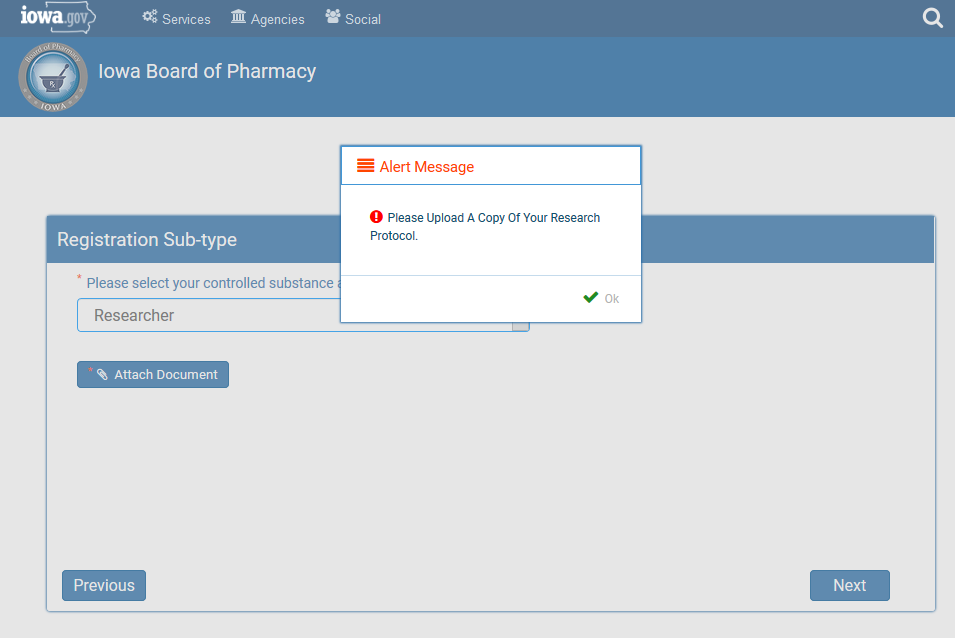 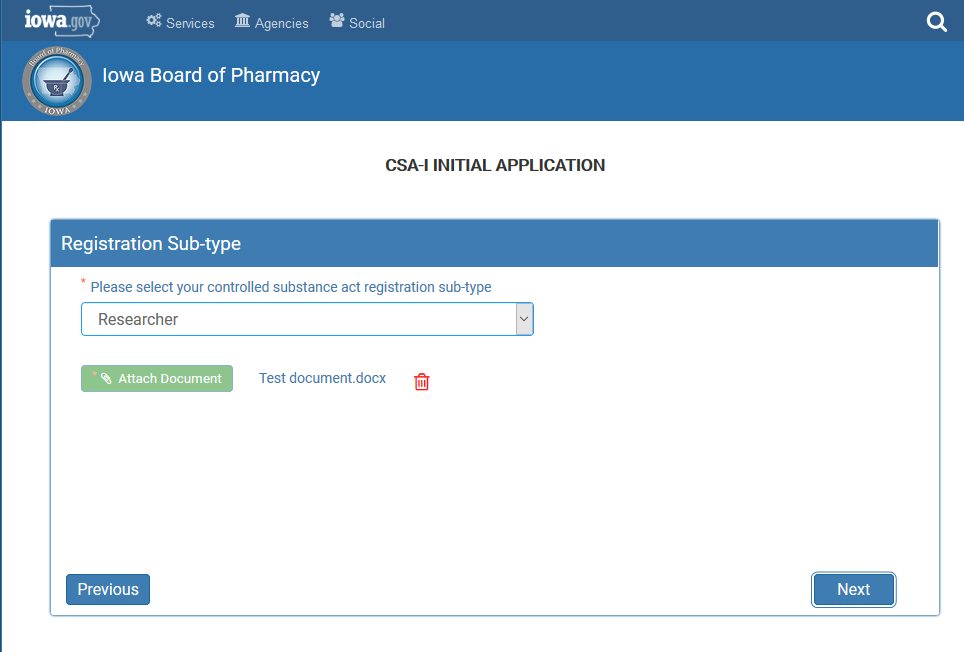 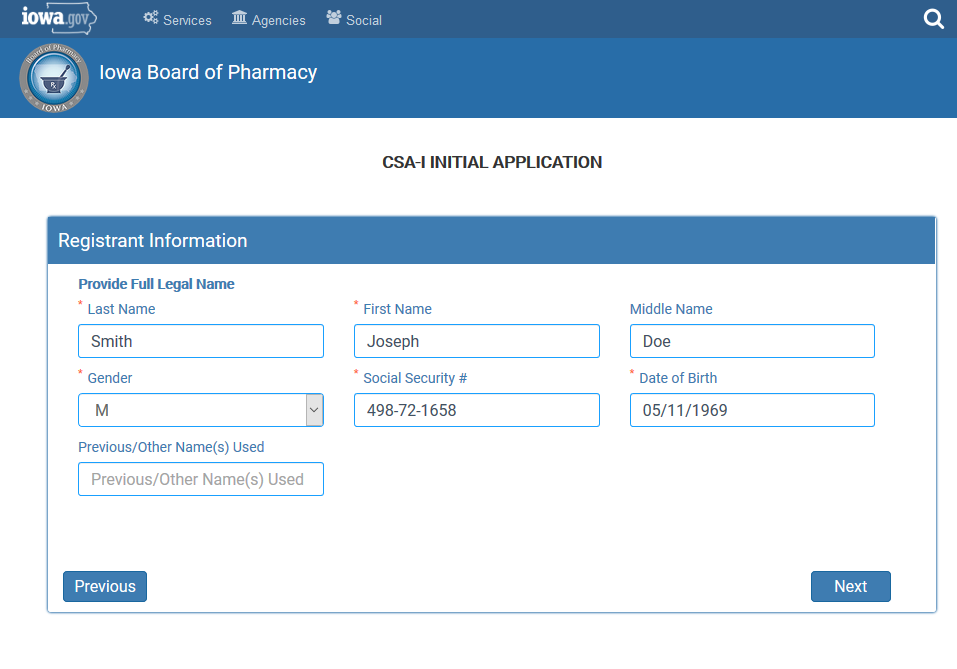 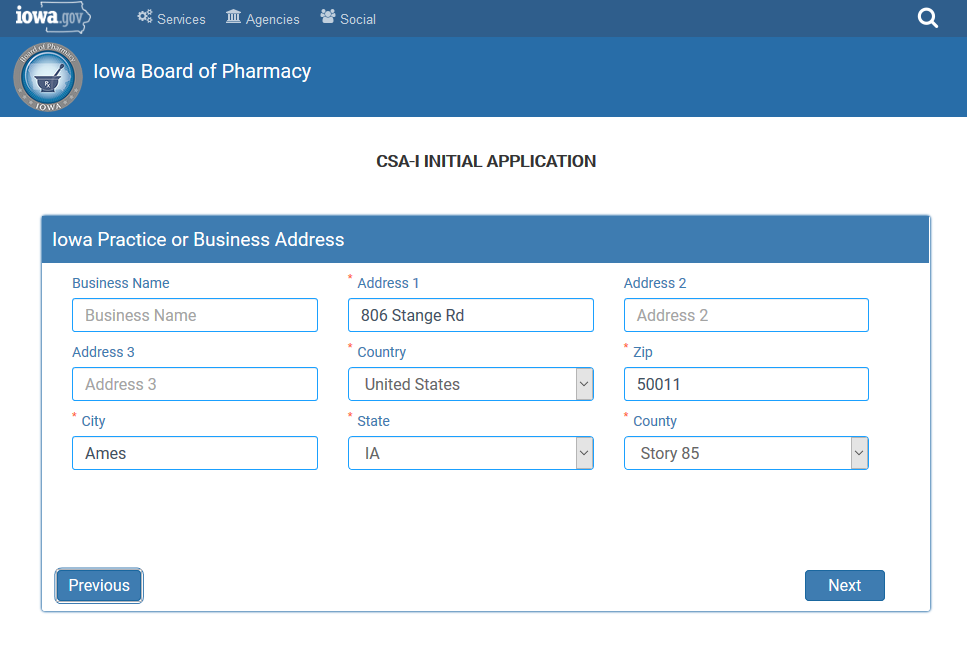 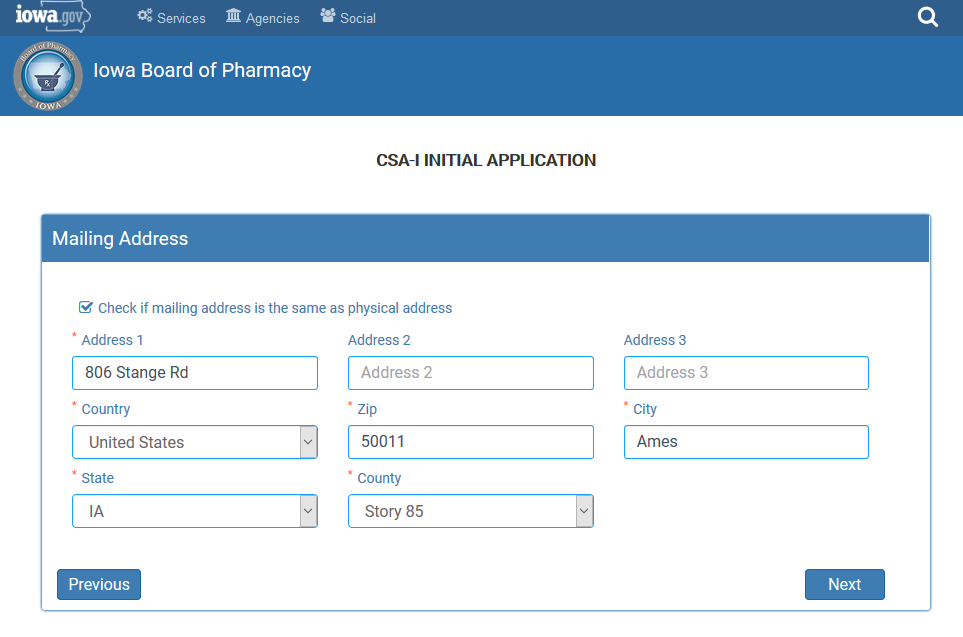 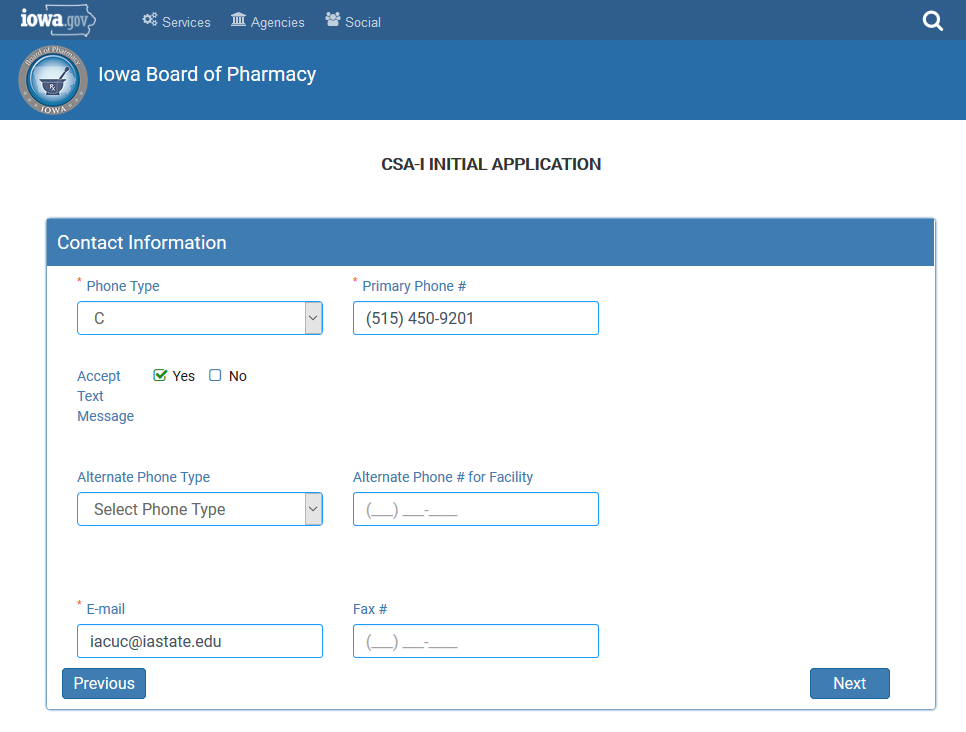 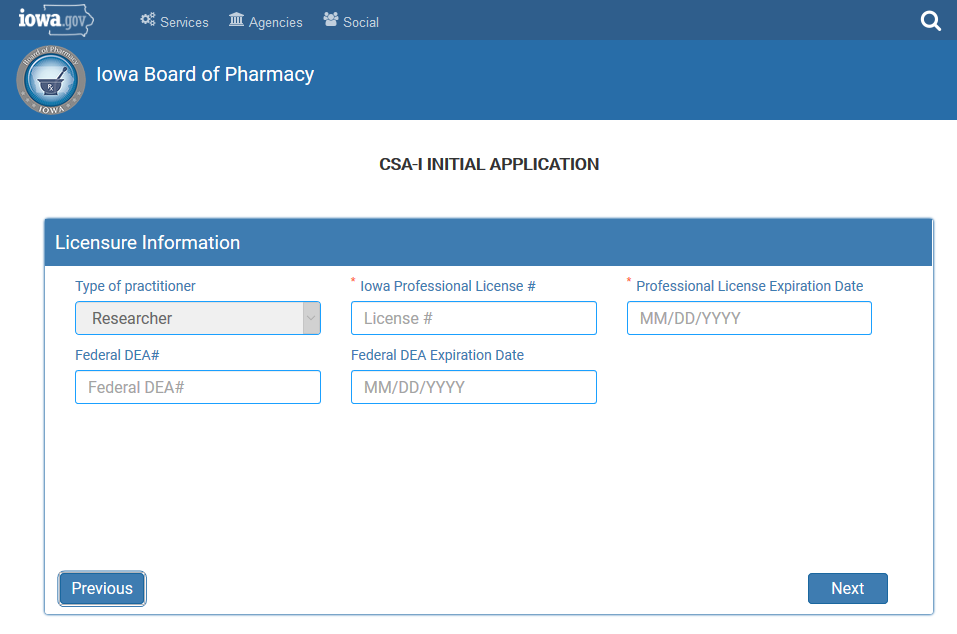 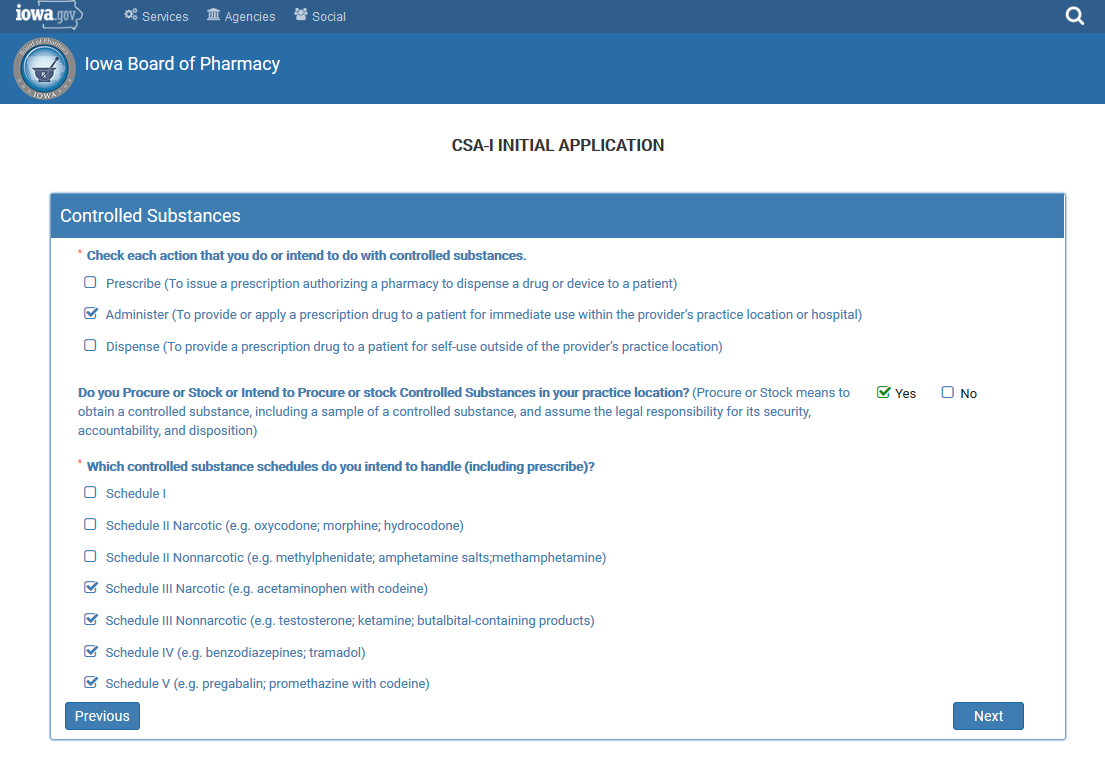 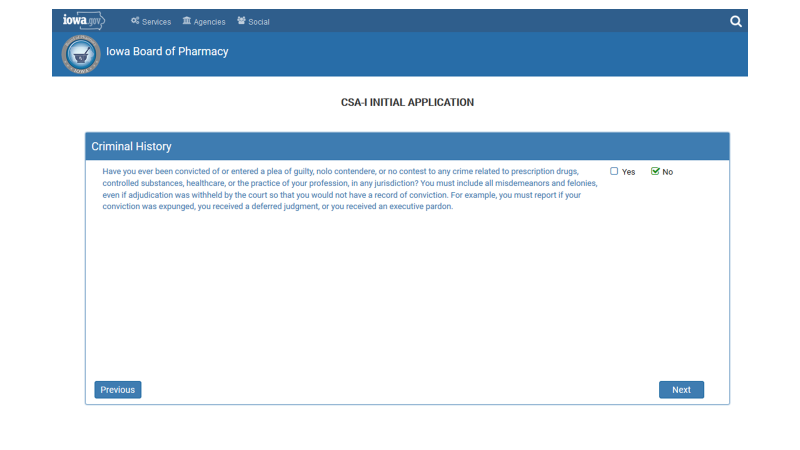 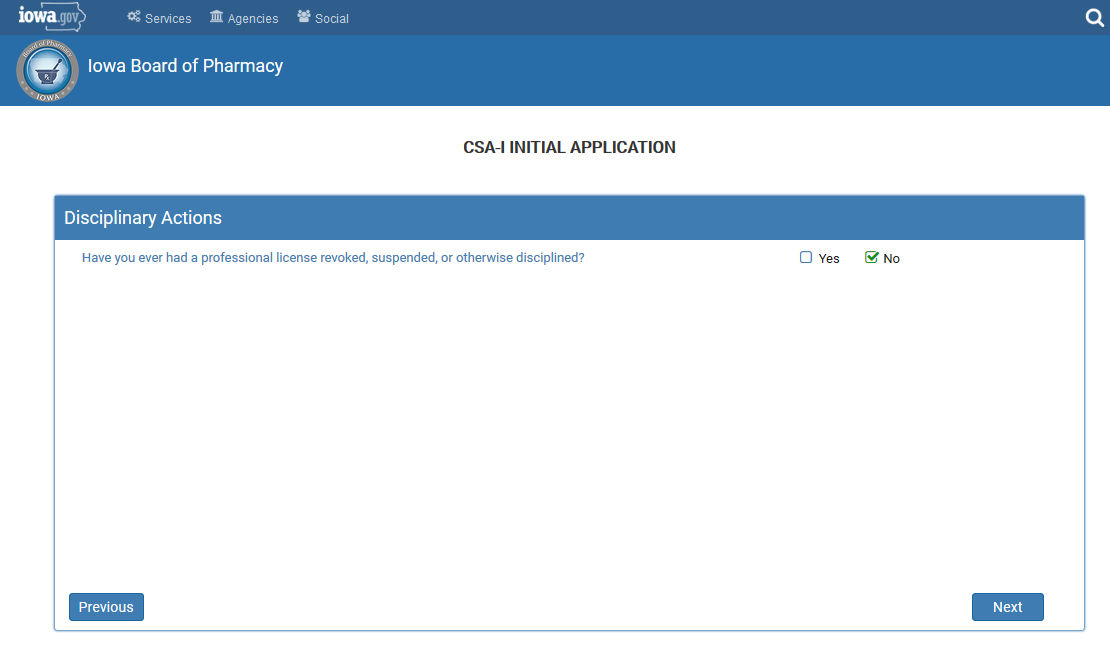 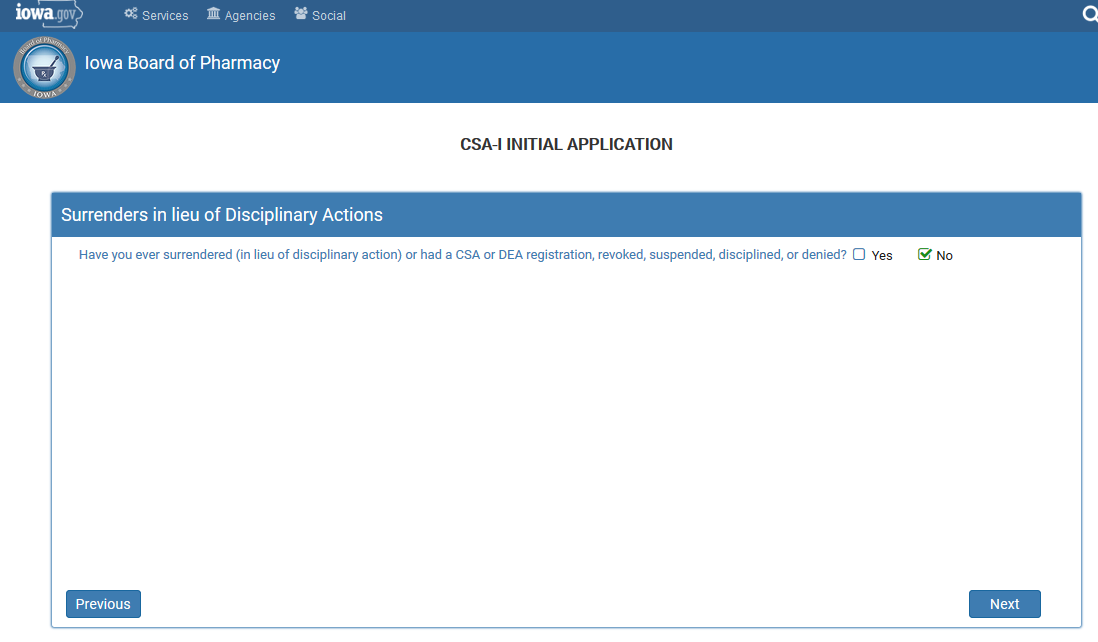 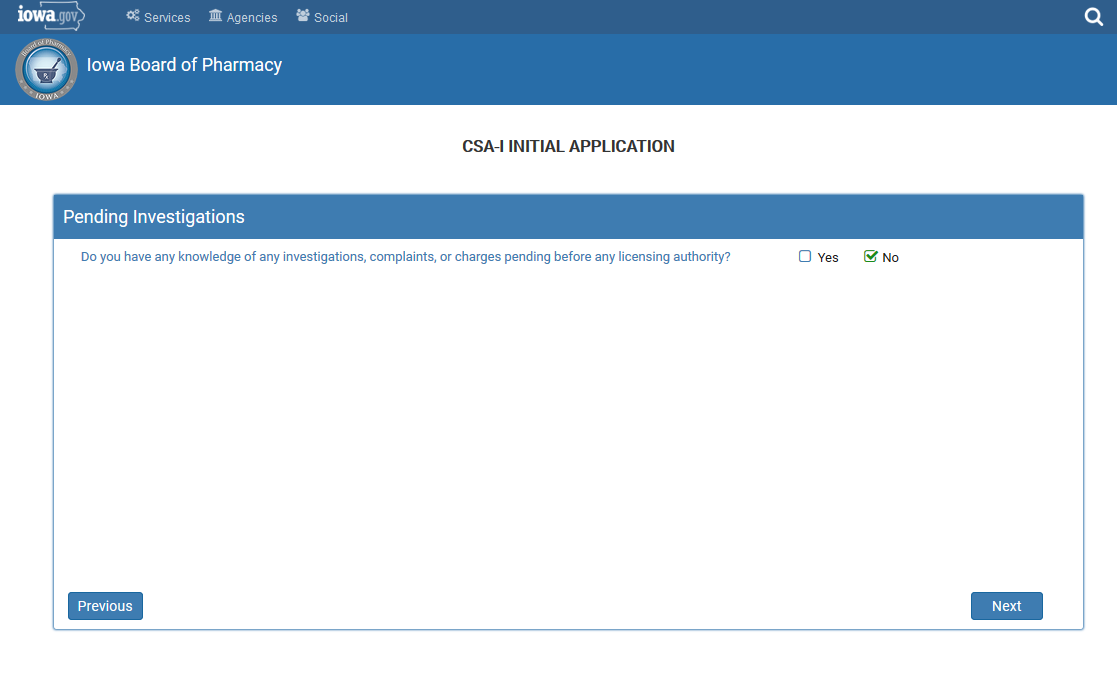 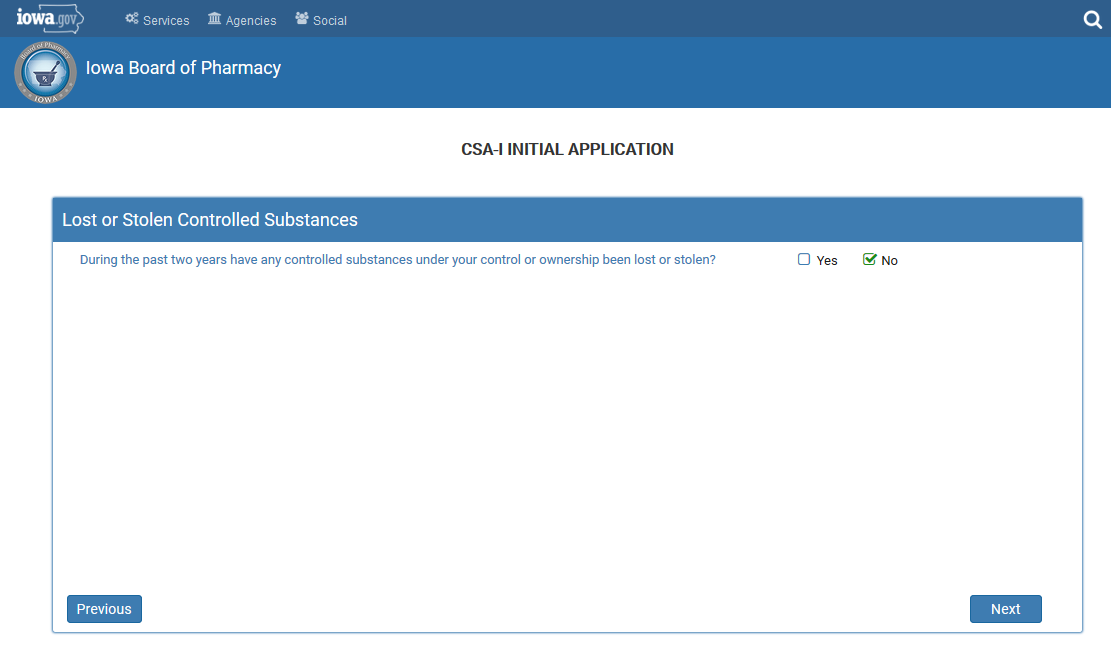 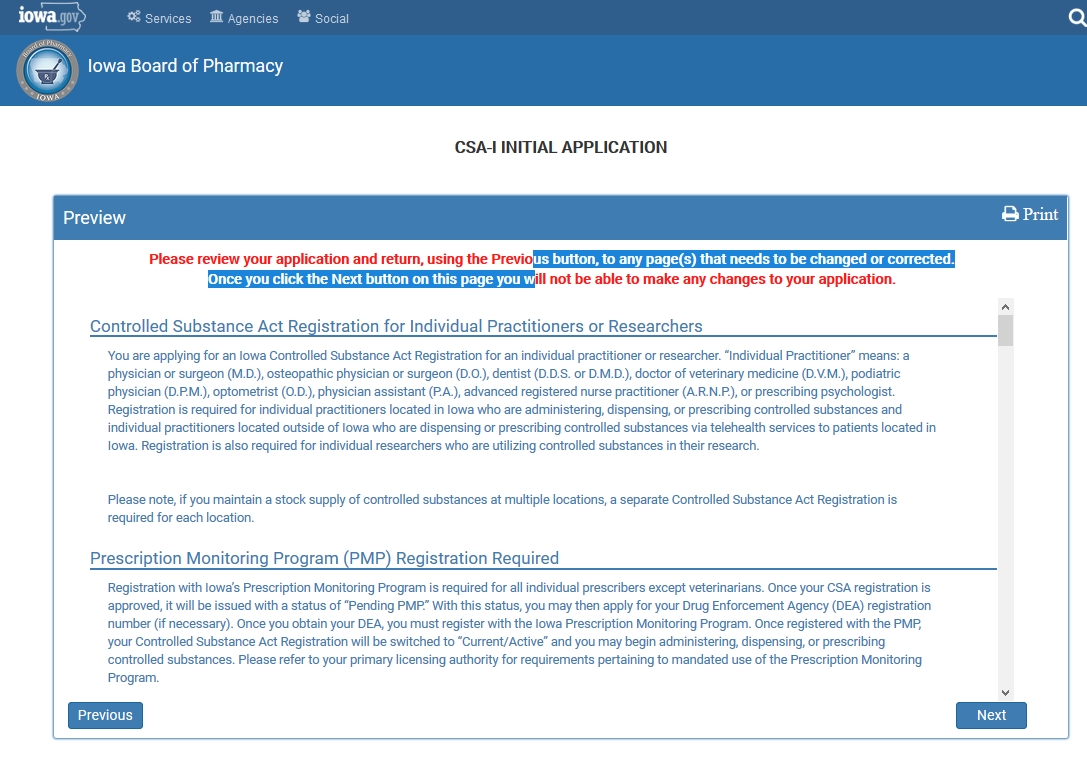 Confirm information provided in the application is accurate, sign and date application, and click “Submit”.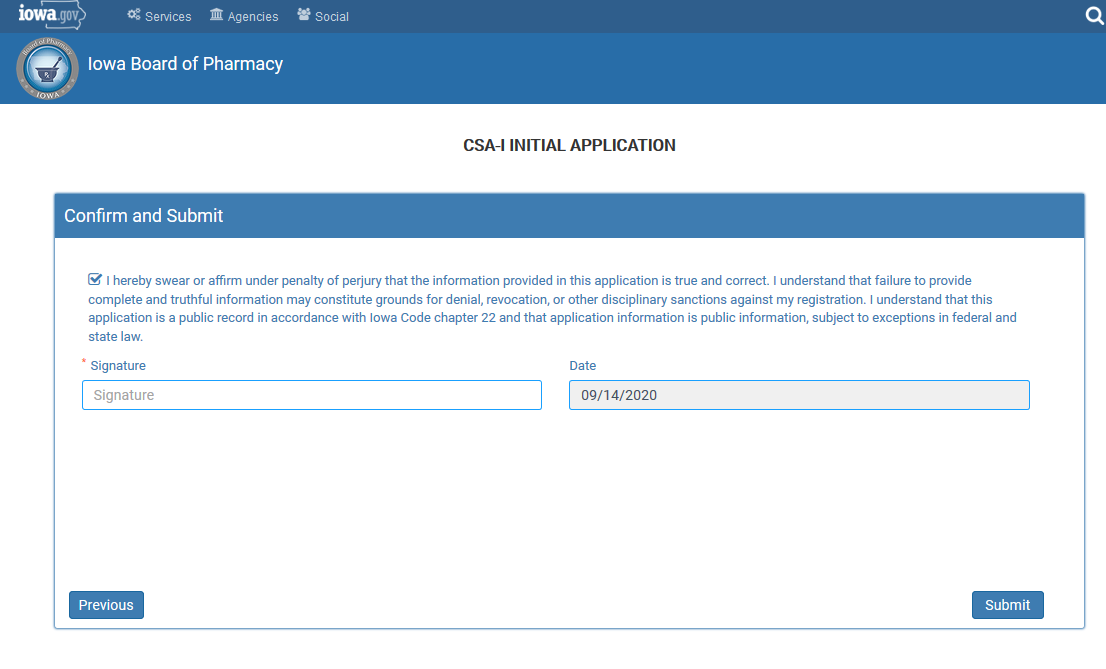 